OSHA Training Institute (OTI) Education Centers ProgramPublic Sector Safety & Health Fundamentals for ConstructionApplication for Certificate ProgramRead instructions before competing this form.7. Statement of CertificationThe information I have included herein and submitted to the OTI Education Center (or its designee) is true and accurate.Applicant Signature ________________________________________     Date: _____________________________________OSHA Training Institute (OTI) Education Centers ProgramPublic Sector Safety & Health Fundamentals for ConstructionApplication for Certificate ProgramRead instructions before competing this form.THIS PAGE IS USED FOR INTERNAL PURPOSES ONLY Process for review and approval:The OTI Education Center will review this form for accuracy and ensure that appropriate supporting documentation attached.If this form is not approved, the OTI Education Center will notify the applicant in writing with the reason.If the form is approved, the OTI Education Center will send the completed form and all supporting documentation to the Directorate of Training and Education (DTE) at the following address:DirectorOffice of Training Program and AdministrationOSHA Directorate of Training and Education2020 S. Arlington Heights RoadArlington Heights, IL 60005-4102Upon receipt, DTE will process the program certificate, to include the applicant’s name and issue date, and will mail the program certificate to the OTI Education Center. DTE will contact the OTI Education Center with any questions or concerns.The authorized OTI Education Center is responsible for issuing the program certificate to the student.OSHA Training Institute (OTI) Education Centers ProgramPublic Sector Safety & Health Fundamentals for ConstructionApplication for Certificate ProgramRead instructions before competing this form.Instructions for ApplicantsIt is the responsibility of the applicant to ensure all required and elective courses have been completed prior to submitting this application for the Public Sector Safety & Health Fundamentals for Construction certificate program. Submit copies of this completed and signed application and all required documentation of successful course completion for all courses to (Name & Contact information for approving OTI Education Center) along with a check, credit, or money order for $95 [enter respective OTI Education Center payment processing information]. Required documentation is either a course completion certificate or official transcript from the OTI Education Center where the course was completed.Submit completed forms to: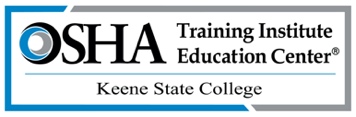 Submit completed forms to:Submit completed forms to:Submit completed forms to:Submit completed forms to:Submit completed forms to:Submit completed forms to:Submit completed forms to:Submit completed forms to:Submit completed forms to:Submit completed forms to:Submit completed forms to:Submit completed forms to:Submit completed forms to:Submit completed forms to:Submit completed forms to:Submit completed forms to:Submit completed forms to:Submit completed forms to:It is the responsibility of the applicant to ensure all required and elective courses have been completed prior to submitting this application. An application processing fee of $95 is due at the time of the application. Please submit copies of this completed and signed Application for Certificate Program and all necessary documentation that verifies successful completion for each course to the authorized OTI Education Center listed above.It is the responsibility of the applicant to ensure all required and elective courses have been completed prior to submitting this application. An application processing fee of $95 is due at the time of the application. Please submit copies of this completed and signed Application for Certificate Program and all necessary documentation that verifies successful completion for each course to the authorized OTI Education Center listed above.It is the responsibility of the applicant to ensure all required and elective courses have been completed prior to submitting this application. An application processing fee of $95 is due at the time of the application. Please submit copies of this completed and signed Application for Certificate Program and all necessary documentation that verifies successful completion for each course to the authorized OTI Education Center listed above.It is the responsibility of the applicant to ensure all required and elective courses have been completed prior to submitting this application. An application processing fee of $95 is due at the time of the application. Please submit copies of this completed and signed Application for Certificate Program and all necessary documentation that verifies successful completion for each course to the authorized OTI Education Center listed above.It is the responsibility of the applicant to ensure all required and elective courses have been completed prior to submitting this application. An application processing fee of $95 is due at the time of the application. Please submit copies of this completed and signed Application for Certificate Program and all necessary documentation that verifies successful completion for each course to the authorized OTI Education Center listed above.It is the responsibility of the applicant to ensure all required and elective courses have been completed prior to submitting this application. An application processing fee of $95 is due at the time of the application. Please submit copies of this completed and signed Application for Certificate Program and all necessary documentation that verifies successful completion for each course to the authorized OTI Education Center listed above.It is the responsibility of the applicant to ensure all required and elective courses have been completed prior to submitting this application. An application processing fee of $95 is due at the time of the application. Please submit copies of this completed and signed Application for Certificate Program and all necessary documentation that verifies successful completion for each course to the authorized OTI Education Center listed above.It is the responsibility of the applicant to ensure all required and elective courses have been completed prior to submitting this application. An application processing fee of $95 is due at the time of the application. Please submit copies of this completed and signed Application for Certificate Program and all necessary documentation that verifies successful completion for each course to the authorized OTI Education Center listed above.It is the responsibility of the applicant to ensure all required and elective courses have been completed prior to submitting this application. An application processing fee of $95 is due at the time of the application. Please submit copies of this completed and signed Application for Certificate Program and all necessary documentation that verifies successful completion for each course to the authorized OTI Education Center listed above.It is the responsibility of the applicant to ensure all required and elective courses have been completed prior to submitting this application. An application processing fee of $95 is due at the time of the application. Please submit copies of this completed and signed Application for Certificate Program and all necessary documentation that verifies successful completion for each course to the authorized OTI Education Center listed above.It is the responsibility of the applicant to ensure all required and elective courses have been completed prior to submitting this application. An application processing fee of $95 is due at the time of the application. Please submit copies of this completed and signed Application for Certificate Program and all necessary documentation that verifies successful completion for each course to the authorized OTI Education Center listed above.It is the responsibility of the applicant to ensure all required and elective courses have been completed prior to submitting this application. An application processing fee of $95 is due at the time of the application. Please submit copies of this completed and signed Application for Certificate Program and all necessary documentation that verifies successful completion for each course to the authorized OTI Education Center listed above.It is the responsibility of the applicant to ensure all required and elective courses have been completed prior to submitting this application. An application processing fee of $95 is due at the time of the application. Please submit copies of this completed and signed Application for Certificate Program and all necessary documentation that verifies successful completion for each course to the authorized OTI Education Center listed above.It is the responsibility of the applicant to ensure all required and elective courses have been completed prior to submitting this application. An application processing fee of $95 is due at the time of the application. Please submit copies of this completed and signed Application for Certificate Program and all necessary documentation that verifies successful completion for each course to the authorized OTI Education Center listed above.It is the responsibility of the applicant to ensure all required and elective courses have been completed prior to submitting this application. An application processing fee of $95 is due at the time of the application. Please submit copies of this completed and signed Application for Certificate Program and all necessary documentation that verifies successful completion for each course to the authorized OTI Education Center listed above.It is the responsibility of the applicant to ensure all required and elective courses have been completed prior to submitting this application. An application processing fee of $95 is due at the time of the application. Please submit copies of this completed and signed Application for Certificate Program and all necessary documentation that verifies successful completion for each course to the authorized OTI Education Center listed above.It is the responsibility of the applicant to ensure all required and elective courses have been completed prior to submitting this application. An application processing fee of $95 is due at the time of the application. Please submit copies of this completed and signed Application for Certificate Program and all necessary documentation that verifies successful completion for each course to the authorized OTI Education Center listed above.It is the responsibility of the applicant to ensure all required and elective courses have been completed prior to submitting this application. An application processing fee of $95 is due at the time of the application. Please submit copies of this completed and signed Application for Certificate Program and all necessary documentation that verifies successful completion for each course to the authorized OTI Education Center listed above.It is the responsibility of the applicant to ensure all required and elective courses have been completed prior to submitting this application. An application processing fee of $95 is due at the time of the application. Please submit copies of this completed and signed Application for Certificate Program and all necessary documentation that verifies successful completion for each course to the authorized OTI Education Center listed above.Requirements to complete the certificate program:Participants must complete a minimum of seven (7) courses, comprised of required and elective courses that include a minimum of 68 contact hours of training through the OTI Education Centers program to complete the Public Sector Safety & Health Fundamentals for Construction certificate program.Participants must have completed the three (3) required courses listed below in item #6 for a minimum of 39 contact hours of training.Participants must have completed a minimum of four (4) elective courses that include a minimum of 29 contact hours of training from the list below in item #6.Requirements to complete the certificate program:Participants must complete a minimum of seven (7) courses, comprised of required and elective courses that include a minimum of 68 contact hours of training through the OTI Education Centers program to complete the Public Sector Safety & Health Fundamentals for Construction certificate program.Participants must have completed the three (3) required courses listed below in item #6 for a minimum of 39 contact hours of training.Participants must have completed a minimum of four (4) elective courses that include a minimum of 29 contact hours of training from the list below in item #6.Requirements to complete the certificate program:Participants must complete a minimum of seven (7) courses, comprised of required and elective courses that include a minimum of 68 contact hours of training through the OTI Education Centers program to complete the Public Sector Safety & Health Fundamentals for Construction certificate program.Participants must have completed the three (3) required courses listed below in item #6 for a minimum of 39 contact hours of training.Participants must have completed a minimum of four (4) elective courses that include a minimum of 29 contact hours of training from the list below in item #6.Requirements to complete the certificate program:Participants must complete a minimum of seven (7) courses, comprised of required and elective courses that include a minimum of 68 contact hours of training through the OTI Education Centers program to complete the Public Sector Safety & Health Fundamentals for Construction certificate program.Participants must have completed the three (3) required courses listed below in item #6 for a minimum of 39 contact hours of training.Participants must have completed a minimum of four (4) elective courses that include a minimum of 29 contact hours of training from the list below in item #6.Requirements to complete the certificate program:Participants must complete a minimum of seven (7) courses, comprised of required and elective courses that include a minimum of 68 contact hours of training through the OTI Education Centers program to complete the Public Sector Safety & Health Fundamentals for Construction certificate program.Participants must have completed the three (3) required courses listed below in item #6 for a minimum of 39 contact hours of training.Participants must have completed a minimum of four (4) elective courses that include a minimum of 29 contact hours of training from the list below in item #6.Requirements to complete the certificate program:Participants must complete a minimum of seven (7) courses, comprised of required and elective courses that include a minimum of 68 contact hours of training through the OTI Education Centers program to complete the Public Sector Safety & Health Fundamentals for Construction certificate program.Participants must have completed the three (3) required courses listed below in item #6 for a minimum of 39 contact hours of training.Participants must have completed a minimum of four (4) elective courses that include a minimum of 29 contact hours of training from the list below in item #6.Requirements to complete the certificate program:Participants must complete a minimum of seven (7) courses, comprised of required and elective courses that include a minimum of 68 contact hours of training through the OTI Education Centers program to complete the Public Sector Safety & Health Fundamentals for Construction certificate program.Participants must have completed the three (3) required courses listed below in item #6 for a minimum of 39 contact hours of training.Participants must have completed a minimum of four (4) elective courses that include a minimum of 29 contact hours of training from the list below in item #6.Requirements to complete the certificate program:Participants must complete a minimum of seven (7) courses, comprised of required and elective courses that include a minimum of 68 contact hours of training through the OTI Education Centers program to complete the Public Sector Safety & Health Fundamentals for Construction certificate program.Participants must have completed the three (3) required courses listed below in item #6 for a minimum of 39 contact hours of training.Participants must have completed a minimum of four (4) elective courses that include a minimum of 29 contact hours of training from the list below in item #6.Requirements to complete the certificate program:Participants must complete a minimum of seven (7) courses, comprised of required and elective courses that include a minimum of 68 contact hours of training through the OTI Education Centers program to complete the Public Sector Safety & Health Fundamentals for Construction certificate program.Participants must have completed the three (3) required courses listed below in item #6 for a minimum of 39 contact hours of training.Participants must have completed a minimum of four (4) elective courses that include a minimum of 29 contact hours of training from the list below in item #6.Requirements to complete the certificate program:Participants must complete a minimum of seven (7) courses, comprised of required and elective courses that include a minimum of 68 contact hours of training through the OTI Education Centers program to complete the Public Sector Safety & Health Fundamentals for Construction certificate program.Participants must have completed the three (3) required courses listed below in item #6 for a minimum of 39 contact hours of training.Participants must have completed a minimum of four (4) elective courses that include a minimum of 29 contact hours of training from the list below in item #6.Requirements to complete the certificate program:Participants must complete a minimum of seven (7) courses, comprised of required and elective courses that include a minimum of 68 contact hours of training through the OTI Education Centers program to complete the Public Sector Safety & Health Fundamentals for Construction certificate program.Participants must have completed the three (3) required courses listed below in item #6 for a minimum of 39 contact hours of training.Participants must have completed a minimum of four (4) elective courses that include a minimum of 29 contact hours of training from the list below in item #6.Requirements to complete the certificate program:Participants must complete a minimum of seven (7) courses, comprised of required and elective courses that include a minimum of 68 contact hours of training through the OTI Education Centers program to complete the Public Sector Safety & Health Fundamentals for Construction certificate program.Participants must have completed the three (3) required courses listed below in item #6 for a minimum of 39 contact hours of training.Participants must have completed a minimum of four (4) elective courses that include a minimum of 29 contact hours of training from the list below in item #6.Requirements to complete the certificate program:Participants must complete a minimum of seven (7) courses, comprised of required and elective courses that include a minimum of 68 contact hours of training through the OTI Education Centers program to complete the Public Sector Safety & Health Fundamentals for Construction certificate program.Participants must have completed the three (3) required courses listed below in item #6 for a minimum of 39 contact hours of training.Participants must have completed a minimum of four (4) elective courses that include a minimum of 29 contact hours of training from the list below in item #6.Requirements to complete the certificate program:Participants must complete a minimum of seven (7) courses, comprised of required and elective courses that include a minimum of 68 contact hours of training through the OTI Education Centers program to complete the Public Sector Safety & Health Fundamentals for Construction certificate program.Participants must have completed the three (3) required courses listed below in item #6 for a minimum of 39 contact hours of training.Participants must have completed a minimum of four (4) elective courses that include a minimum of 29 contact hours of training from the list below in item #6.Requirements to complete the certificate program:Participants must complete a minimum of seven (7) courses, comprised of required and elective courses that include a minimum of 68 contact hours of training through the OTI Education Centers program to complete the Public Sector Safety & Health Fundamentals for Construction certificate program.Participants must have completed the three (3) required courses listed below in item #6 for a minimum of 39 contact hours of training.Participants must have completed a minimum of four (4) elective courses that include a minimum of 29 contact hours of training from the list below in item #6.Requirements to complete the certificate program:Participants must complete a minimum of seven (7) courses, comprised of required and elective courses that include a minimum of 68 contact hours of training through the OTI Education Centers program to complete the Public Sector Safety & Health Fundamentals for Construction certificate program.Participants must have completed the three (3) required courses listed below in item #6 for a minimum of 39 contact hours of training.Participants must have completed a minimum of four (4) elective courses that include a minimum of 29 contact hours of training from the list below in item #6.Requirements to complete the certificate program:Participants must complete a minimum of seven (7) courses, comprised of required and elective courses that include a minimum of 68 contact hours of training through the OTI Education Centers program to complete the Public Sector Safety & Health Fundamentals for Construction certificate program.Participants must have completed the three (3) required courses listed below in item #6 for a minimum of 39 contact hours of training.Participants must have completed a minimum of four (4) elective courses that include a minimum of 29 contact hours of training from the list below in item #6.Requirements to complete the certificate program:Participants must complete a minimum of seven (7) courses, comprised of required and elective courses that include a minimum of 68 contact hours of training through the OTI Education Centers program to complete the Public Sector Safety & Health Fundamentals for Construction certificate program.Participants must have completed the three (3) required courses listed below in item #6 for a minimum of 39 contact hours of training.Participants must have completed a minimum of four (4) elective courses that include a minimum of 29 contact hours of training from the list below in item #6.Requirements to complete the certificate program:Participants must complete a minimum of seven (7) courses, comprised of required and elective courses that include a minimum of 68 contact hours of training through the OTI Education Centers program to complete the Public Sector Safety & Health Fundamentals for Construction certificate program.Participants must have completed the three (3) required courses listed below in item #6 for a minimum of 39 contact hours of training.Participants must have completed a minimum of four (4) elective courses that include a minimum of 29 contact hours of training from the list below in item #6.1.Applicant Name: Applicant Name: Applicant Name: Applicant Name: Applicant Name: Applicant Name: Applicant Name: Applicant Name: Applicant Name: Applicant Name: 2.Title:Title:Title:Title:Title:Title:Title:3.Company:Company:Company:Company:Company:Company:Company:Company:Company:Company:4.E-mail:E-mail:E-mail:E-mail:E-mail:E-mail:E-mail:5.Applicant AddressApplicant AddressApplicant AddressApplicant AddressApplicant AddressApplicant AddressApplicant AddressApplicant AddressApplicant AddressApplicant AddressApplicant AddressApplicant AddressApplicant AddressApplicant AddressApplicant AddressApplicant AddressApplicant AddressApplicant AddressCompany:Company:Address:Address:City:State:Zip:Zip:Phone:Phone:(       )(       )(       )(       )(       )(       )(       )(       )Fax:(        )(        )(        )(        )(        )(        )(        )6.I have completed the following course(s).  Please attach a copy of your course completion certificate for each applicable course:I have completed the following course(s).  Please attach a copy of your course completion certificate for each applicable course:I have completed the following course(s).  Please attach a copy of your course completion certificate for each applicable course:I have completed the following course(s).  Please attach a copy of your course completion certificate for each applicable course:I have completed the following course(s).  Please attach a copy of your course completion certificate for each applicable course:I have completed the following course(s).  Please attach a copy of your course completion certificate for each applicable course:I have completed the following course(s).  Please attach a copy of your course completion certificate for each applicable course:I have completed the following course(s).  Please attach a copy of your course completion certificate for each applicable course:I have completed the following course(s).  Please attach a copy of your course completion certificate for each applicable course:I have completed the following course(s).  Please attach a copy of your course completion certificate for each applicable course:I have completed the following course(s).  Please attach a copy of your course completion certificate for each applicable course:I have completed the following course(s).  Please attach a copy of your course completion certificate for each applicable course:I have completed the following course(s).  Please attach a copy of your course completion certificate for each applicable course:I have completed the following course(s).  Please attach a copy of your course completion certificate for each applicable course:I have completed the following course(s).  Please attach a copy of your course completion certificate for each applicable course:I have completed the following course(s).  Please attach a copy of your course completion certificate for each applicable course:I have completed the following course(s).  Please attach a copy of your course completion certificate for each applicable course:I have completed the following course(s).  Please attach a copy of your course completion certificate for each applicable course:Required CoursesRequired CoursesRequired CoursesElective Courses Elective Courses Elective Courses Elective Courses Elective Courses Elective Courses Elective Courses Elective Courses Elective Courses Elective Courses Elective Courses Elective Courses Elective Courses Elective Courses Elective Courses Elective Courses  OSHA #510 OSHA #510OSHA #521OSHA #2264OSHA #2264OSHA #2264OSHA #7105OSHA #7105OSHA #7105OSHA #7215 OSHA #7845OSHA #7845OSHA #7500OSHA #7500OSHA #2225OSHA #3085OSHA #3085OSHA #3085OSHA #7110OSHA #7110OSHA #7110OSHA #7300OSHA #7405 or 3115OSHA #7405 or 3115OSHA #7505OSHA #7505OSHA #2255OSHA #3095OSHA #3095OSHA #3095OSHA #7205OSHA #7205OSHA #7205OSHA #7400OSHA #7410 or 3015OSHA #7410 or 3015OFFICE USE ONLYOFFICE USE ONLYOFFICE USE ONLYOFFICE USE ONLYOFFICE USE ONLYOFFICE USE ONLYOFFICE USE ONLYOFFICE USE ONLYOFFICE USE ONLYOFFICE USE ONLYDate:Date:Date:Approving Authority Signature:Approving Authority Signature:Approving Authority Signature:Approving Authority Signature:Approving Authority Signature:Approving Authority Signature:Approving Authority Signature:Check One:  Approved        Not ApprovedCheck One:  Approved        Not ApprovedCheck One:  Approved        Not ApprovedCheck One:  Approved        Not ApprovedCheck One:  Approved        Not ApprovedCheck One:  Approved        Not ApprovedCheck One:  Approved        Not ApprovedCheck One:  Approved        Not ApprovedCheck One:  Approved        Not ApprovedCheck One:  Approved        Not Approved1.Approving Authority Name:Approving Authority Name:Approving Authority Name:Approving Authority Name:2.Title:Title:Title:Title:3.OTI Education Center:OTI Education Center:OTI Education Center:OTI Education Center:4.E-mail:E-mail:E-mail:E-mail:5.Approving Authority AddressApproving Authority AddressApproving Authority AddressApproving Authority AddressApproving Authority AddressApproving Authority AddressApproving Authority AddressApproving Authority AddressApproving Authority AddressAddress:City:State:Zip:Phone:(          )(          )(          )Fax:Fax:(         )(         )(         )If not approved, please indicate reason:If not approved, please indicate reason:If not approved, please indicate reason:If not approved, please indicate reason:If not approved, please indicate reason:If not approved, please indicate reason:If not approved, please indicate reason:If not approved, please indicate reason:If not approved, please indicate reason:If not approved, please indicate reason:Applicant did not complete the required courses.Applicant did not complete the required courses.Applicant did not complete the required courses.Applicant did not complete the required courses.Applicant did not sign form.Applicant did not sign form.Applicant did not sign form.Applicant did not submit documentation of completion for all courses.Applicant did not submit documentation of completion for all courses.Applicant did not submit documentation of completion for all courses.Applicant did not submit documentation of completion for all courses.Applicant did not complete four of the elective courses.Applicant did not complete four of the elective courses.Applicant did not complete four of the elective courses.Application processing fee was not paid.Application processing fee was not paid.Application processing fee was not paid.Application processing fee was not paid.Applicant did not complete the minimum 68 contact hours.Applicant did not complete the minimum 68 contact hours.Applicant did not complete the minimum 68 contact hours.Applicant did not complete a minimum of 29 contact hours of elective courses.Applicant did not complete a minimum of 29 contact hours of elective courses.Applicant did not complete a minimum of 29 contact hours of elective courses.Applicant did not complete a minimum of 29 contact hours of elective courses.Other: (please explain)Other: (please explain)Other: (please explain)Item 1:     Applicant NameList full legal name Item 2:    Title List current job title.  If currently not working,      leave this field blank.Item 3:     Company List current employer.  If currently not working, leave this field blank.Item 4:     E-mailList a current e-mail where you may be contacted.Item 5:     Applicant Address:Provide a current address, phone, and fax number where you may be contacted.Item 6:     Completed Course(s)Check the box which corresponds to the applicable OSHA course(s) completed.OSHA Course PrerequisitesOSHA Course PrerequisitesMust have completed the three (3) required courses:OSHA #510 Occupational Safety and Health Standards for the Construction IndustryOSHA #7500 Introduction to Safety and Health ManagementOSHA #7505 Introduction to Accident [Incident] InvestigationMust have completed the three (3) required courses:OSHA #510 Occupational Safety and Health Standards for the Construction IndustryOSHA #7500 Introduction to Safety and Health ManagementOSHA #7505 Introduction to Accident [Incident] InvestigationMust have completed a minimum of four (4) of the following elective courses that include a minimum of 29 contact hours of training:OSHA #521 OSHA Guide to Industrial Hygiene (26 hours)OSHA #2225 Respiratory Protection (26 hours)OSHA #2255 Principles of Ergonomics (18 hours)OSHA #2264 Permit-Required Confined Space Entry (20 hours)OSHA #3015 Excavation, Trenching, and Soil Mechanics (20 hours) OROSHA #7410 Managing Excavation Hazards (6.5 hours)OSHA #3085 Principles of Scaffolding (22 hours)OSHA #3095 Electrical Standards (26 hours) OSHA #3115 Fall Protection (18 hours) OROSHA #7405 Fall Hazard Awareness for the Construction Industry (5 hours)OSHA #7105 Introduction to Evacuation and Emergency Planning (4 hours)OSHA #7110 Safe Bolting: Principles and Practices (7 hours)OSHA #7205 Health Hazard Awareness (6 hours)OSHA #7215 Silica in Construction, Maritime, and General Industries courses as electives (7 hours)OSHA #7300 Understanding OSHA’s Permit-Required Confined Space Standard (7 hours)OSHA #7400 Noise in the Construction Industry (5.5 hours)OSHA #7845 Recordkeeping Rule Seminar (4 hours)Must have completed a minimum of four (4) of the following elective courses that include a minimum of 29 contact hours of training:OSHA #521 OSHA Guide to Industrial Hygiene (26 hours)OSHA #2225 Respiratory Protection (26 hours)OSHA #2255 Principles of Ergonomics (18 hours)OSHA #2264 Permit-Required Confined Space Entry (20 hours)OSHA #3015 Excavation, Trenching, and Soil Mechanics (20 hours) OROSHA #7410 Managing Excavation Hazards (6.5 hours)OSHA #3085 Principles of Scaffolding (22 hours)OSHA #3095 Electrical Standards (26 hours) OSHA #3115 Fall Protection (18 hours) OROSHA #7405 Fall Hazard Awareness for the Construction Industry (5 hours)OSHA #7105 Introduction to Evacuation and Emergency Planning (4 hours)OSHA #7110 Safe Bolting: Principles and Practices (7 hours)OSHA #7205 Health Hazard Awareness (6 hours)OSHA #7215 Silica in Construction, Maritime, and General Industries courses as electives (7 hours)OSHA #7300 Understanding OSHA’s Permit-Required Confined Space Standard (7 hours)OSHA #7400 Noise in the Construction Industry (5.5 hours)OSHA #7845 Recordkeeping Rule Seminar (4 hours)